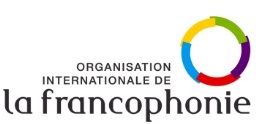 ANNEXE 2 – FICHE DE REPONSE FINANCIEREExamen de l’éligibilité des projets reçus et des organisations porteusesNotation des projets éligiblesElaboration d’un classement commenté des projets(À compléter par le soumissionnaire)Budget globalBudget détaillé NB : faire apparaître les détails des coûts par poste autant que possible en distinguant les prestations techniquesProposition commerciale pour la conduite de la phase d’examen d’éligibilitéProposition commerciale pour la conduite de la phase d’examen d’éligibilitéProposition commerciale pour la conduite de la phase d’examen d’éligibilitéProposition commerciale pour la conduite de la phase d’examen d’éligibilitéCoût de la réalisation de la prestationMontant HTMontant TTCMontant TTCCoût de la réalisation de la prestationProposition commerciale pour la conduite de la phase de notation des projets éligiblesProposition commerciale pour la conduite de la phase de notation des projets éligiblesProposition commerciale pour la conduite de la phase de notation des projets éligiblesProposition commerciale pour la conduite de la phase de notation des projets éligiblesCoût de la réalisation de la prestationMontant HTMontant TTCMontant TTCCoût de la réalisation de la prestationProposition commerciale pour la réalisation du classement argumenté des projetsProposition commerciale pour la réalisation du classement argumenté des projetsProposition commerciale pour la réalisation du classement argumenté des projetsProposition commerciale pour la réalisation du classement argumenté des projetsCoût de la réalisation de la prestationMontant HTMontant HTMontant TTCCoût de la réalisation de la prestationCoût de la réalisation de la prestationProposition commerciale pour la réalisation des rapports finaux reprenant l’ensemble des chiffres (candidatures soumises, complètes, éligibles), présentant des conclusions quant à la nature et la qualité des candidatures reçues ainsi que les lacunes identifiées, et proposant des pistes d’amélioration pour les deux dispositifsProposition commerciale pour la réalisation des rapports finaux reprenant l’ensemble des chiffres (candidatures soumises, complètes, éligibles), présentant des conclusions quant à la nature et la qualité des candidatures reçues ainsi que les lacunes identifiées, et proposant des pistes d’amélioration pour les deux dispositifsProposition commerciale pour la réalisation des rapports finaux reprenant l’ensemble des chiffres (candidatures soumises, complètes, éligibles), présentant des conclusions quant à la nature et la qualité des candidatures reçues ainsi que les lacunes identifiées, et proposant des pistes d’amélioration pour les deux dispositifsProposition commerciale pour la réalisation des rapports finaux reprenant l’ensemble des chiffres (candidatures soumises, complètes, éligibles), présentant des conclusions quant à la nature et la qualité des candidatures reçues ainsi que les lacunes identifiées, et proposant des pistes d’amélioration pour les deux dispositifsCoût de la réalisation de la prestationMontant HTMontant HTMontant TTCCoût de la réalisation de la prestationCoût total de la prestationCoût total de la prestationCoût total de la prestationCoût total de la prestationCoût total de la prestationMontant HTMontant TTCMontant TTCCoût total de la prestationProposition commerciale pour la conduite de la phase d’examen d’éligibilitéProposition commerciale pour la conduite de la phase d’examen d’éligibilitéProposition commerciale pour la conduite de la phase d’examen d’éligibilitéType de prestationMontant HTMontant TTCConditions générales de règlement (cf. clauses appels d’offre) Conditions générales de règlement (cf. clauses appels d’offre) Proposition commerciale pour la conduite de la phase de notation des projets éligiblesProposition commerciale pour la conduite de la phase de notation des projets éligiblesProposition commerciale pour la conduite de la phase de notation des projets éligiblesType de prestationMontant HTMontant TTCConditions générales de règlement (cf. clauses appels d’offre) Conditions générales de règlement (cf. clauses appels d’offre) Proposition commerciale pour la réalisation du classement argumenté des projetsProposition commerciale pour la réalisation du classement argumenté des projetsProposition commerciale pour la réalisation du classement argumenté des projetsType de prestationMontant HTMontant TTCConditions générales de règlement (cf. clauses appels d’offre) Conditions générales de règlement (cf. clauses appels d’offre) Proposition commerciale pour la réalisation des rapports finaux reprenant l’ensemble des chiffres (candidatures soumises, complètes, éligibles), présentant des conclusions quant à la nature et la qualité des candidatures reçues ainsi que les lacunes identifiées, et proposant des pistes d’amélioration pour les deux dispositifsProposition commerciale pour la réalisation des rapports finaux reprenant l’ensemble des chiffres (candidatures soumises, complètes, éligibles), présentant des conclusions quant à la nature et la qualité des candidatures reçues ainsi que les lacunes identifiées, et proposant des pistes d’amélioration pour les deux dispositifsProposition commerciale pour la réalisation des rapports finaux reprenant l’ensemble des chiffres (candidatures soumises, complètes, éligibles), présentant des conclusions quant à la nature et la qualité des candidatures reçues ainsi que les lacunes identifiées, et proposant des pistes d’amélioration pour les deux dispositifsType de prestationMontant HTMontant TTCConditions générales de règlement (cf. clauses appels d’offre) Conditions générales de règlement (cf. clauses appels d’offre) 